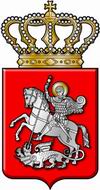 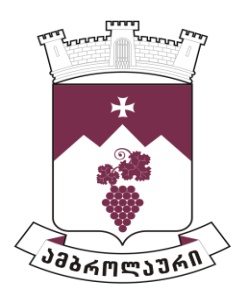 ამბროლაურის მუნიციპალიტეტის საკრებულოსგ ა ნ კ ა რ გ უ ლ ე ბ ა  N372023 წლის 31 მაისიქ. ამბროლაურიამბროლაურის მუნიციპალიტეტის მერიაში 2023 წლის 01 იანვრიდან შემოსულ განცხადებებსა და წერილებზე რეაგირების მდგომარეობის შეფასების შესახებსაქართველოს ორგანული კანონის „ადგილობრივი თვითმმართველობის კოდექსი“ 24-ე მუხლის პირველი პუნქტის „გ.ა“ ქვეპუნქტისა და 61-ე მუხლის პირველი და მე-2 პუნქტების შესაბამისად ამბროლაურის მუნიციპალიტეტის საკრებულომგ ა დ ა წ ყ ვ ი ტ ა :1. ამბროლაურის მუნიციპალიტეტის მერიაში 2023 წლის 01 იანვრიდან შემოსული განცხადებებსა და წერილებზე რეაგირების მდგომარეობის შესახებ ანგარიში შეფასდეს დამაკმაყოფილებლად (ანგარიში თან ერთვის). 2. განკარგულება შეიძლება გასაჩივრდეს ძალაში შესვლიდან ერთი თვის ვადაში, ამბროლაურის რაიონულ სასამართლოში (მისამართი: ქ. ამბროლაური, კოსტავას ქ. N13).3.  განკარგულება ძალაში შევიდეს მიღებისთანავე.საკრებულოს თავმჯდომარე:                                                                ასლან საგანელიძეამბროლაურის მუნიციპალიტეტის მერიაში 2023 წლის 01 იანვრიდან შემოსულ განცხადებებსა და წერილებზე რეაგირების მდგომარეობის შესახებ.ამბროლაურის მუნიციპალიტეტის მერიაში საქმისწარმოება მიმდინარეობს ა(ა)იპ „მუნიციპალური განვითარების სააგენტო“-ს მიერ ადმინისტრირებულ ელექტრონულ პროგრამაში (MSD). მოქალაქეებს აქვთ შესაძლებლობა განცხადება წარმოადგინონ როგორც მატერიალური სახით ასევე ელექტრონულად სხვადასხვა პორტალის გამოყენებით. საქმისწარმოების ელექტრონულ სისტემაში 2023 წლის 01 იანვრიდან 01 მაისამდე შემოსული განცხადება/მომართვის რაოდენობა შეადგენს 2254-ს, მატერიალური სახით კანცელარიაში წარმოდგენილია 1571 განცხადება, ელექტრონულად მიღებულია 683 დოკუმენტი. მუნიციპალიტეტის მერიიდან გასული დოკუმენტების რაოდენობამ შეადგინა 1629. მათ შორის მუნიციპალიტეტის მიერ გაცემული ცნობა 214,  ვალდებულების წერილი (საგარანტიო წერილი) 213.  სულ მერიაში შემოსულ განცხადება/წერილთან დაკავშირებულ შესაბამის მოთხოვნაზე მიღებული იქნა დადებითი გადაწყვეტილება და  გაიცა 1329 თანხმობის წერილი, 83 უარყოფის და 208 ინფორმაციული/შუალედური პასუხი, მომზადდა 978 ინდივიდუალური ადმინისტრაციულ სამართლებრივი აქტი-ბრძანება. ნომენკლატურის მიხედვით შემოსული დოკუმენტები:საჯარო ინფორმაცია - 56 განცხადება.ბავშვთა უფლებების დაცვა და მხარდაჭერა-21 განცხადება.სასამართლო კორესპოდენცია - 6 გზავნილი.აბონენტის ცვლილება-22 განცხადება.ქონების ფლობისა და სარგებლობის დადასტურება-140 განცხადება.ცნობა ადგილწარმოშობის შესახებ-33 განცხადება.პირის გარდაცვალების ფაქტის დადასტურება-16 განცხადება.ოჯახის წევრთა ფაქტობრივი რაოდენობის დადასტურება-7 განცხადება.ცნობა ფაქტობრივი საცხოვრებელი ადგილის შესახებ-16 განცხადება.საშეშე მერქნის ბაზაში კორექტირება/დამატება-1 განცხადება.ეკოლოგია და გამწვანება-1 განცხადება.მუნიციპალიტეტის ტერიტორიაზე არსებული საზიანო/ გამხმარი ხეების მოჭრა-1 განცხადება.ეკონომიკური განვითარება და ქონების მართვა - 2 განცხადება.მშენებლობა და ურბანული განვითარება - 30 განცხადება.საცხოვრებელი პირობების უზრუნველყოფა - 9 განცხადება.შეზღუდული შესაძლებლობის მქონე პირთა ხელშეწყობა-50 განცხადება.დიალიზი და თირკმლის ტრანსპლანტაციით სახელმწიფო პროგრამით მოსარგებლეთა ფინანსური ხელშეწყობა-18 განცხადება.საკვებით უზრუნველყოფა-23 განცხადება.გარდაცვლილთა სარიტუალო მომსახურეობის ფინანსური ხელშეწყობა-3 განცხადება.მრავალშვილიანი ოჯახების ფინანსური დახმარება-132 განცხადება.ახალშექმნილი ოჯახების ფინანსური ხელშეწყობა-3 განცხადება.ხანძრის შედეგად დაზარალებული ოჯახების ფინანსური ხელშეწყობა-4 განცხადება.ვეტერანთა ფინანსური ხელშეწყობა-14 განცხადება.შშმ სტატუსის მქონე ბავშვების ფინანსური ხელშეწყობა-20 განცხადება.მარჩენალდაკარგული ბავშვების ფინანსური ხელშეწყობა-35 განცხადება.ახალშობილთა ოჯახების ხელშეწყობა-16 განცხადება.მარტოხელა მშობლის ფინანსური ხელშეწყობა-7 განცხადება.ოპერაციული მკურნალობის დაფინანსება-89 განცხადება.გამოკვლევები/დიაგნოსტიკის  ხელშეწყობა-60 განცხადება.ონკოლოგიურ პაციენტთა მკურნალობის ხელშეწყობა-147 განცხადება.მედიკამენტური მკურნალობის ხელწყობა-119 განცხადება.თავისუფალი განცხადება - 980 განცხადება.თავისუფალი განცხადება არქიტექტურა-119 განცხადება.შესრულებული სამუშაოს ანაზღაურება-44 განცხადება.ხელშეკრულებით გათვალისწინებული ვადის ცვლილება-2 განცხადება.საპროექტო დოკუმენტაციის ცვლილება-2 განცხადება.საკუთრების უფლების მოწმობის გაცემა (ფართის პრივატიზება)-1 განცხადება.ფენილკეტონური დაავადების მქონე პირებთა ხელშეწყობა-4 განცხადება.საქმისწარმოების ელექტრონული სისტემა დარეგისტრირებულ განცხადებას შესრულების ვადას ანიჭებს ავტომატურად 30 კალენდარულ დღეს, (გარდა საჯარო ინფორმაციისა და კანონმდებლობით საკითხის გადასაწყვეტად დადგენილი განსხვავებული ვადისა) შემოსულ განცხადებებსა და წერილებზე, რომელთა დროც უახლოვდება ერთთვიან ვადას, შესაბამისი სამსახურის მიერ გაცემულია შუალედური